Załącznik do Uchwały                               Nr XXVII/193/2017 Rady               Powiatu Mławskiegoz dnia 24.08.2017r.Regulamin przyznawania nagród finansowych dla zawodników za osiągnięte wyniki sportowe oraz nagród dla trenerów prowadzących szkolenie zawodników osiągających wysokie wyniki sportowe w międzynarodowym lub krajowym współzawodnictwie sportowym.§ 1Regulamin określa szczegółowe zasady i tryb przyznawania nagród za osiągnięcie wysokich wyników sportowych dla zawodników oraz nagród dla trenerów prowadzących szkolenie zawodników osiągających wysokie wyniki sportowe w międzynarodowym lub krajowym współzawodnictwie sportowym.§ 2Nagrody stanowią wyraz uznania samorządu powiatowego dla środowiska sportowego za wkład we współtworzeniu i podnoszeniu poziomu kultury fizycznej w powiecie mławskim. Nagrody mają charakter uznaniowy. Nagrody przyznawane są za osiągnięcia indywidualne i zespołowe – dla wyróżniających się zawodników w zespole oraz trenerów prowadzących szkolenie zawodników osiągających wysokie wyniki sportowe w międzynarodowym lub krajowym współzawodnictwie sportowym.Złożenie wniosku o przyznanie nagrody nie jest jednoznaczne z zapewnieniem ich przyznania.Nagrody przyznawane są osobom fizycznym i trenerom raz w roku.§ 3Warunki przyznawania nagród zawodnikom za osiągnięte wyniki sportowe:Nagrody przyznaje się zawodnikowi, który:jest mieszkańcem powiatu mławskiego i reprezentuje klub sportowy lub stowarzyszenie sportowe lub uczniowski klub sportowy mający swą siedzibę na terenie powiatu mławskiego lubjest mieszkańcem powiatu mławskiego niezrzeszonym w żadnym z klubów lub stowarzyszeń kultury fizycznej.Zawodnik musi być w wieku młodzika, juniora młodszego, juniora, młodzieżowca, seniora.Zawodnik musi osiągać wysokie wyniki sportowe w międzynarodowym lub krajowym współzawodnictwie sportowym i swoimi wysokimi wynikami i osiągnięciami sportowymi promować powiat mławski na arenie ogólnopolskiej lub międzynarodowej.Zawodnik musi reprezentować dyscypliny sportowe indywidualne lub gry zespołowe.Zawodnik osiągający wysokie wyniki w zawodach sportowych w kategorii masters/weteran może otrzymać nagrodę honorową w postaci pucharu lub dyplomu.§ 4Nagrody są przyznawane w szczególności w następujących dyscyplinach: lekkoatletyka, pływanie, taniec sportowy, tenis, kolarstwo, triathlon, piłka nożna, piłka ręczna, koszykówka, piłka siatkowa, sporty walki.§ 5Za wysokie osiągnięcia sportowe uznaje się:we współzawodnictwie międzynarodowym:zajęcie miejsc od I do XV w Igrzyskach Olimpijskich, Mistrzostwach Świata, Igrzyskach Paraolimpijskich, Młodzieżowych Igrzyskach Olimpijskich;zajęcie miejsc od I do X w Mistrzostwach Europy, Akademickich Mistrzostwach Świata, Pucharach Świata, Uniwersjadach, Pucharach Europy;we współzawodnictwie krajowym, w tym osób niepełnosprawnych:zajęcie miejsc od I do VIII w Mistrzostwach Polski, Pucharze Polski, Ogólnopolskiej Olimpiadzie Młodzieży,zajęcie miejsc od I do V na zawodach i ligach międzywojewódzkich, ogólnopolskich turniejach klasyfikacyjnych;zajęcie miejsc od I do III na Mazowieckich Igrzyskach Młodzieży Szkolnej, na zawodach i ligach na poziomie wojewódzkim i okręgowym.§ 6Wnioski o przyznanie nagród sportowych mają prawo składać:kluby sportowe, stowarzyszenia prowadzące działalność statutową w zakresie kultury fizycznej i sportu oraz uczniowskie kluby sportowe w których zrzeszony jest zawodnik;w przypadku zawodnika niezrzeszonego, będącego mieszkańcem powiatu mławskiego – zawodnik lub jego opiekun prawny.§ 7Wysokość nagród dla zawodników wynosi:za osiągnięcia określone w § 5 ust. 1 lit. a) – 2 000,00 zł;za osiągnięcia określone w § 5 ust. 1 lit. b) – 1 200,00 zł;za osiągnięcia określone w § 5 ust. 2 lit. a) – 1 000,00 zł;za osiągnięcia określone w § 5 ust. 2 lit. b) –  700,00 zł;za osiągnięcia określone w § 5 ust. 2 lit. c) – 400,00 zł.Zawodnikom gier zespołowych przyznaje się nagrodę zbiorową dla zespołu w wysokości do 50% przysługującej nagrody indywidualnej, pomnożonej przez liczbę podstawowych zawodników drużyny.W przypadku osiągnięcia przez zawodnika w danym roku kalendarzowym dwóch lub więcej wyników sportowych, o których mowa w § 5 przyznaje się jedną nagrodę za najlepszy z osiągniętych wyników.§ 8Prawo ubiegania się o nagrodę dla trenera przysługuje trenerom prowadzącym szkolenie zawodników spełniających kryteria określone w § 3.Trenerzy muszą wykazać osiągnięcia sportowe trenowanych zawodników w formie dyplomu, komunikatu lub oświadczenia. Przyznanie nagrody trenerowi nie jest uzależnione od uprzedniego lub równoczesnego przyznania nagrody dla zawodnika.Wniosek o nagrodę dla trenera składa osoba zainteresowana.§ 9Wysokość nagród dla trenerów, wynosi odpowiednio:dla trenerów, których zawodnik/zawodnicy zdobyli osiągnięcia określone w § 5 ust. 1 lit. a, b oraz § 5 ust. 2 lit. a – 1 000,00 zł;dla trenerów, których zawodnik/zawodnicy zdobyli osiągnięcia określone w § 5 ust. 2 lit. b, c – 500,00 zł.§ 10Nagrody przyznawane są za wysokie wyniki sportowe osiągnięte w okresie od 1 stycznia do 31 grudnia roku poprzedniego.Wnioski o przyznanie nagrody należy składać w terminie od 1 stycznia do 31 stycznia w Sekretariacie Starostwa Powiatowego w Mławie przy ul. Władysława Stanisława Reymonta 6, 06-500 Mława lub przesłać pocztą, przy czym o zachowaniu terminu decyduje data wpływu oferty do urzędu, a nie data stempla pocztowego.Nagrody przyznawane są w terminie do 31 marca danego roku.Ustala się wzór wniosku o przyznanie nagrody finansowej dla osoby fizycznej za osiągnięte wyniki sportowe, który stanowi załącznik nr 1 do niniejszego regulaminu oraz wzór wniosku o nagrodę dla trenera prowadzącego szkolenie zawodników osiągających wysokie wyniki sportowe w międzynarodowym lub krajowym współzawodnictwie sportowym, który stanowi załącznik nr 2 do niniejszego regulaminu.Do wniosku dołącza się kserokopie dokumentów poświadczonych przez klub/stowarzyszenie za zgodność z oryginałem, które potwierdzają osiągnięcia zawodnika a w przypadku trenera - osiągnięcia sportowe trenowanych zawodników, w formie dyplomu, komunikatu lub oświadczenia. § 11Tryb oceny wniosków:Wnioski oceniane są pod względem formalnym i merytorycznym przez komisję.Imienny skład komisji oraz tryb jej prac ustala Zarząd Powiatu Mławskiego.Za błąd formalny uważa się:złożenie wniosku po terminie;złożenie wniosku w niewłaściwy sposób (przesłanie faxem, drogą elektroniczną);złożenie wniosku na niewłaściwym formularzu;złożenie wniosku przez podmiot nieuprawniony;złożenie wniosku i załączników bez podpisów osób upoważnionych;złożenie wniosku wypełnionego niekompletnie, nieczytelnie;złożenie wniosku bez wymaganych załączników;złożenie do wniosku kopii dokumentów bez potwierdzenia zgodności z oryginałem na każdej stronie dokumentu.Przy ocenie merytorycznej komisja stosuje następujące kryteria:wyniki i osiągnięcia sportowe osób fizycznych, w tym zawodników z drużyn;wyniki i osiągnięcia podopiecznych trenera.Komisja przedkłada Zarządowi Powiatu Mławskiego protokół z dokonanej oceny wniosków.Ostatecznego wyboru wniosków wraz z decyzją o wysokości kwoty przyznanej nagrody dokonuje Zarząd Powiatu Mławskiego po zapoznaniu się z opinią komisji.§ 12Nagrody wypłacane są w formie jednorazowego świadczenia pieniężnego w kasie Starostwa Powiatowego w Mławie lub przelewem na rachunek bankowy wskazany we wniosku przez zawodnika, trenera a w przypadku osoby niepełnoletniej – przez rodzica lub przez opiekuna prawnego.Nagrodzonym zostaną wręczone pamiątkowe dyplomy w czasie sesji Rady Powiatu Mławskiego lub podczas innych ważnych uroczystości sportowych.§ 13Nagroda za osiągnięte wyniki sportowe przyznana w oparciu o nieprawdziwe dane podlega zwrotowi na rachunek bankowy Powiatu Mławskiego.Nagroda podlega zwrotowi wraz z odsetkami ustawowymi od dnia jej wypłaty.§ 141. Informacje o przyznanych nagrodach lub wyróżnieniach podaje się do publicznej wiadomości. 2. Od decyzji o przyznaniu lub odmowie przyznania nagrody lub wyróżnienia wnioskodawcy nie przysługuje odwołanie.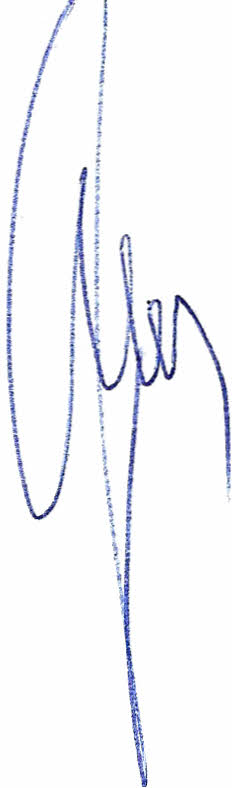 Przewodniczący Rady PowiatuHenryk Antczak